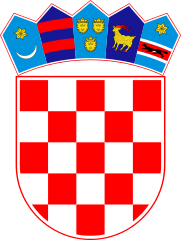 KLASA: 021-05/20-01/40URBROJ: 2178/02-03-20-1Bebrina, 21. svibnja 2020. godineNa temelju članka 27. i članka 35. stavka 1. točka 2. Zakona o lokalnoj i područnoj (regionalnoj) samoupravi („Narodne novine“, br. 33/01, 60/01, 129/05, 109/07, 125/08, 36/09, 150/11, 144/12, 19/13, 137/15., 123/17. I 98/19) i članka 32. Statuta Općine Bebrina („Službeni vjesnik Brodsko-posavske županije“ broj 02/2018, 18/2019 i 24/2019 i „Glasnika Općine Bebrina“ broj 01/2019 i 2/2020 ) na 27. sjednici Općinskog vijeća općine Bebrina održanoj dana 21. svibnja 2020. godine, donosi seODLUKAo davanju suglasnosti za provedbu ulaganja na području općine Bebrina za projekt „Adrenalinska šuma“Članak 1.Ovom Odlukom daje se suglasnost za provedbu ulaganja na katastarskoj čestici 35/1 u katastarskoj općini Banovci i katastarskoj čestici 984 u katastarskoj općini Bebrina u okviru projekta „Adrenalinska šuma“.  Cilj ulaganja je izgradnju i opremanje adrenalinskog parka, namijenjenog za javnu upotrebu.Članak 2.Ulaganje iz članka 1. ove Odluke prijavit će se na natječaj Programa ruralnog razvoja.Članak 3.Ovom odlukom ovlašćuje se Općinski načelnik na donošenje pojedinačnih odluka o prijavi projekta i provedbi ulaganja.Članak 4.Ova Odluka stupa na snagu osam dana od dana objave u Glasniku Općine Bebrina.OPĆINSKO VIJEĆE OPĆINE BEBRINAPredsjednik Općinskog vijećaMijo BelegićDOSTAVITI:Glasnik Općine BebrinaMinistarstvo graditeljstva i prostornog uređenjaDosje sjednicaPismohrana.